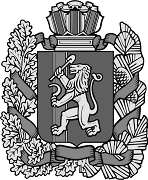                                Усть-Ярульский сельский Совет депутатов                                  Ирбейского района Красноярского краяРЕШЕНИЕ 11.12.2015г.                           с. Усть-Яруль                                        №5	В соответствии с Федеральным Законом Российской Федерации от 06.10.2003 года № 131-ФЗ «Об общих принципах организации местного самоуправления в Российской Федерации», Налоговым кодексом Российской Федерации и Уставом Усть-Ярульского сельсовета Ирбейского района Красноярского края, Усть-Ярульский сельский Совет депутатов РЕШИЛ:Ввести на территории Усть-Ярульского сельсовета Ирбейского района Красноярского края земельный налог, порядок и сроки уплаты земельного налога, на земли находящиеся в границах Усть-Ярульского сельсовета Ирбейского района Красноярского края.Налогоплательщиками налога признаются организации физические лица, обладающие земельными участками на праве собственности, праве постоянного (бессрочного) пользования или праве пожизненного наследуемого владения в пределах границ Усть-Ярульского сельсовета.Объектом налогообложения признаются земельные участки, расположенные в пределах  территории Усть-Ярульского сельсовета.Установить, что налоговая база определяется как кадастровая стоимость земельных участков, признаваемых объектом налогообложения в соответствии со статьей 389 Налогового кодекса Российской Федерации, и определяется в отношении каждого земельного участка как его кадастровая стоимость по состоянию на 1 января года, являющегося налоговым периодом.Администрация Усть-Ярульского сельсовета предоставляет в налоговый орган сведения, необходимые для определения налоговой базы для каждого налогоплательщика, являющегося физическим лицом до 1 февраля года, являющегося налоговым периодом.Установить налоговые ставки в следующих размерах:в размере 0,2 % в отношении земельных участков: отнесенных к землям сельскохозяйственного назначения или к землям в составе зон сельскохозяйственного использования в поселениях и используемых для сельскохозяйственного производства; в размере 0,3 % в отношении земельных участков занятых жилищным фондом и объектами инженерной инфраструктуры жилищно-коммунального комплекса (за исключением доли в праве на земельный участок, приходящийся на объект, не относящейся к жилищному фонду и к объектам инженерной инфраструктуры жилищно-коммунального комплекса) приобретенных или предоставленных для жилищного строительства, приобретенных (предоставленных) для личного подсобного хозяйства, садоводства, огородничества или животноводства, а также дачного хозяйства;6.3. в размере 1,5 % в отношении прочих земельных участков.Установить следующий порядок и сроки уплаты земельного налога:для налогоплательщиков – организаций или физических лиц, являющихся индивидуальными предпринимателями, авансовые платежи по налогу уплачиваются в течение налогового периода не позднее последнего числа месяца, следующего за отчетным периодом; налог подлежит уплате не ранее 1 февраля года, следующего за истекшим налоговым периодом;для налогоплательщиков – физических лиц, не являющихся индивидуальными предпринимателями, налог подлежит уплате не позднее 1 октября года, следующего за истекшим налоговым периодом.Налоговые льготыУстановить, что для организаций и физических лиц, имеющих в собственности земельные участки, являющиеся объектом налогообложения на территории Усть-Ярульского сельсовета Ирбейского района Красноярского края,  льготы, установленные в соответствии со статьей 395 Налогового кодекса (в редакции Федерального закона Российской Федерации от 29.11.2004г. № 141-ФЗ) действуют в полном объеме.8.2. От уплаты земельного налога освобождаются следующие категории налогоплательщиков: Герои Советского Союза, Герои Российской Федерации, полные кавалеры ордена Славы, инвалиды, имеющие первую и вторую группу инвалидности, установленную до 1 января 2004 года без внесения заключения о степени ограничения способности к трудовой деятельности, инвалиды с детства, ветераны и инвалиды ВОВ, а также ветераны и инвалиды боевых действий, органы местного самоуправления в отношении земельных участков, представленных для обеспечения их деятельности, государственные и муниципальные учреждения, имеющие типы: автономные, бюджетные и казенные, финансируемые из бюджета района и бюджета сельсовета – в отношении земельных участков, предоставленных для непосредственного выполнения возложенных на эти организации, учреждения функций.8.3 Льгота 50% предоставляется пенсионерам по возрасту, получающим пенсию, назначаемую в порядке, установленном пенсионным законодательством.9. Решение Усть-Ярульского сельского Совета депутатов № 108  от 27.11.2014 года считать утратившим силу.10. Настоящее решение вступает в силу с 1 января 2016 года, но не ранее чем по истечении одного месяца со дня его официального опубликования в газете «Усть-Ярульский вестник».Глава Усть-Ярульского сельсовета                           Л.Л. Пекки                               Усть-Ярульский сельский Совет депутатов                                  Ирбейского района Красноярского краяРЕШЕНИЕ      11.12.2015г.                           с. Усть-Яруль                                        № 6	Руководствуясь Федеральным Законом Российской Федерации от 06.10.2003 года № 131-ФЗ «Об общих принципах организации местного самоуправления в Российской Федерации», Налоговым кодексом Российской Федерации и Уставом Усть-Ярульского сельсовета Ирбейского района Красноярского края, Усть-Ярульский сельский Совет депутатов РЕШИЛ:Ввести на территории Усть-Ярульского сельсовета налог на имущество физических лиц.Плательщиками налогов на имущество физических лиц признаются физические лица – собственники имущества, признаваемого объектом налогообложения.Если имущество, признаваемое объектом налогообложения, находится в общей долевой собственности нескольких физических лиц, налогоплательщиком в отношении этого имущества признается каждое из этих физических лиц соразмерно его доле в этом имуществе. В аналогичном порядке определяются налогоплательщики, если такое имущество находится в общей долевой собственности физических лиц и предприятий (организаций)  Если имущество, признаваемое объектом налогообложения, находится в общей совместной собственности нескольких физических лиц, они несут равную ответственность по исполнению налогового обязательства.Объектами налогообложения признаются следующие виды имущества: жилые дома, квартиры, комнаты, дачи, гаражи, и иные строения, помещения и сооружения, а также доля в праве общей собственности на имущество, перечисленное в вышеуказанных видах имущества, расположенные на территории Усть-Ярульского сельсовета.Установить следующие ставки налога на имущество физических лиц, являющихся собственниками: жилых домов, квартир, комнат, дач, гаражей, и иных строений, помещений и сооружений, доли в праве общей собственности на имущество, перечисленное в вышеуказанных видах имущества, которые исчисляются в зависимости от суммарной инвентаризационной стоимости имущества и типа использования объекта налогообложения.Установить, что для граждан, в том числе граждан выполнявших задачи в условиях вооруженного конфликта в Чеченской республики и других территориях Северного Кавказа и имеющим удостоверение «Ветерана боевых действий», имеющих в собственности имущество, являющиеся объектом налогообложения на территории Усть-Ярульского сельсовета, льготы, установленные в соответствии со статьей 407 Налогового кодекса Российской Федерации действуют в полном объеме..Лица, имеющие право на льготы, самостоятельно представляют необходимые документы в налоговые органы.Исчисление налога на имущество физических лиц производится налоговыми органами в отношении каждого объекта налогообложения как его инвентаризационная стоимость, исчисленная с учетом коэффициента-дефлятора на основании последних данных об инвентаризационной стоимости по состоянию на 1 января каждого года..10 Уплата налога на имущество физических лиц производится не позднее 1 октября года, следующего за годом, за который исчислен налог.11 Решение Усть-Ярульского сельского Совета депутатов № 107 от 27.11.2014 года считать утратившим силу.12. Настоящее решение вступает в силу с 1 января 2016 года, но не ранее чем по истечении одного месяца со дня его официального опубликования в газете «Усть-Ярульский вестник».Глава Усть-Ярульского сельсовета                           Л.Л. ПеккиОб установлении ставок земельного налога на 2016 год.Об установлении ставок налога на имущество физических лиц на 2016 год.Суммарная инвентаризационная стоимость объектов налогообложения, умноженная на коэффициент-дефлятор (с учетом доли налогоплательщика в праве общей собственности на каждый из таких объектов)Ставка налогаДо 300 тыс. рублей 0,06% От 300 тыс. рублей до 500 тыс. рублей (включительно)0,2%Свыше 500 тыс. рублей0,31% 